УПРАВЛЕНИЕ ФЕДЕРАЛЬНОЙ  СЛУЖБЫ ГОСУДАРСТВЕННОЙ  РЕГИСТРАЦИИ, КАДАСТРА И КАРТОГРАФИИ (РОСРЕЕСТР)  ПО ЧЕЛЯБИНСКОЙ ОБЛАСТИ 							454048 г. Челябинск, ул.Елькина, 85                                                                                             26.11.2020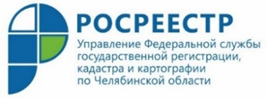 В Управлении Росреестра по Челябинской области действует «телефон доверия»В Управлении Росреестра по Челябинской̆ области ежедневно, круглосуточно, без выходных и перерывов, в автоматическом режиме функционирует «телефон доверия». Если граждане или юридические лица располагают сведениями о коррупционных проявлениях, несоблюдении специалистами Управления установленных законом требований к служебному поведению государственных гражданских служащих, то они в любое время могут сообщить об этом по номеру: 8(351) 237-94-51. За истекший период 2020 года сообщений о коррупции на телефон не поступало. По «телефону доверия» принимается и рассматривается информация о фактах:• коррупционных проявлений в действиях гражданских служащих;• конфликта интересов в действиях (бездействии) гражданских служащих;• несоблюдения гражданскими служащими ограничений и запретов, в отношении которых законодательством Российской̆ Федерации такие запреты и ограничения установлены.Не регистрируются и не рассматриваются:• не касающиеся коррупционных действий гражданских служащих Управления сообщения;• анонимные обращения (без указания фамилии, имени гражданина, направившего обращение);• обращения, не содержащие почтового адреса или адреса электронной̆ почты, по которому должен быть направлен ответ;• обращения, аудиозапись которых не разборчива и не понятна.Пресс-служба Управления Росреестрапо Челябинской области